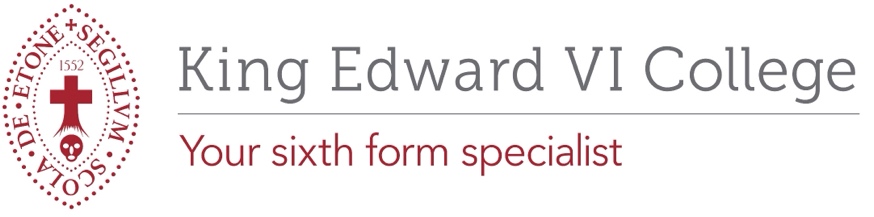 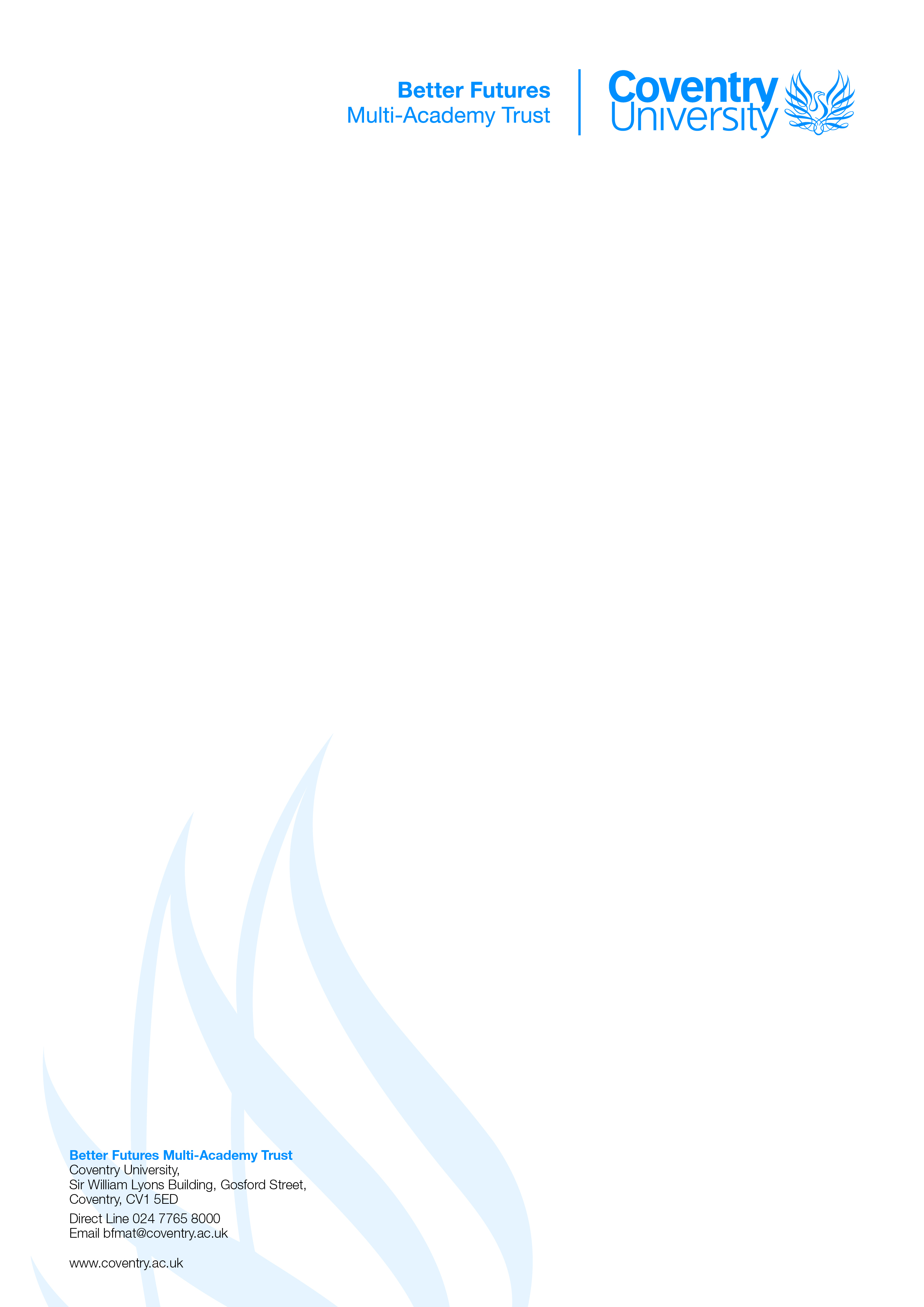 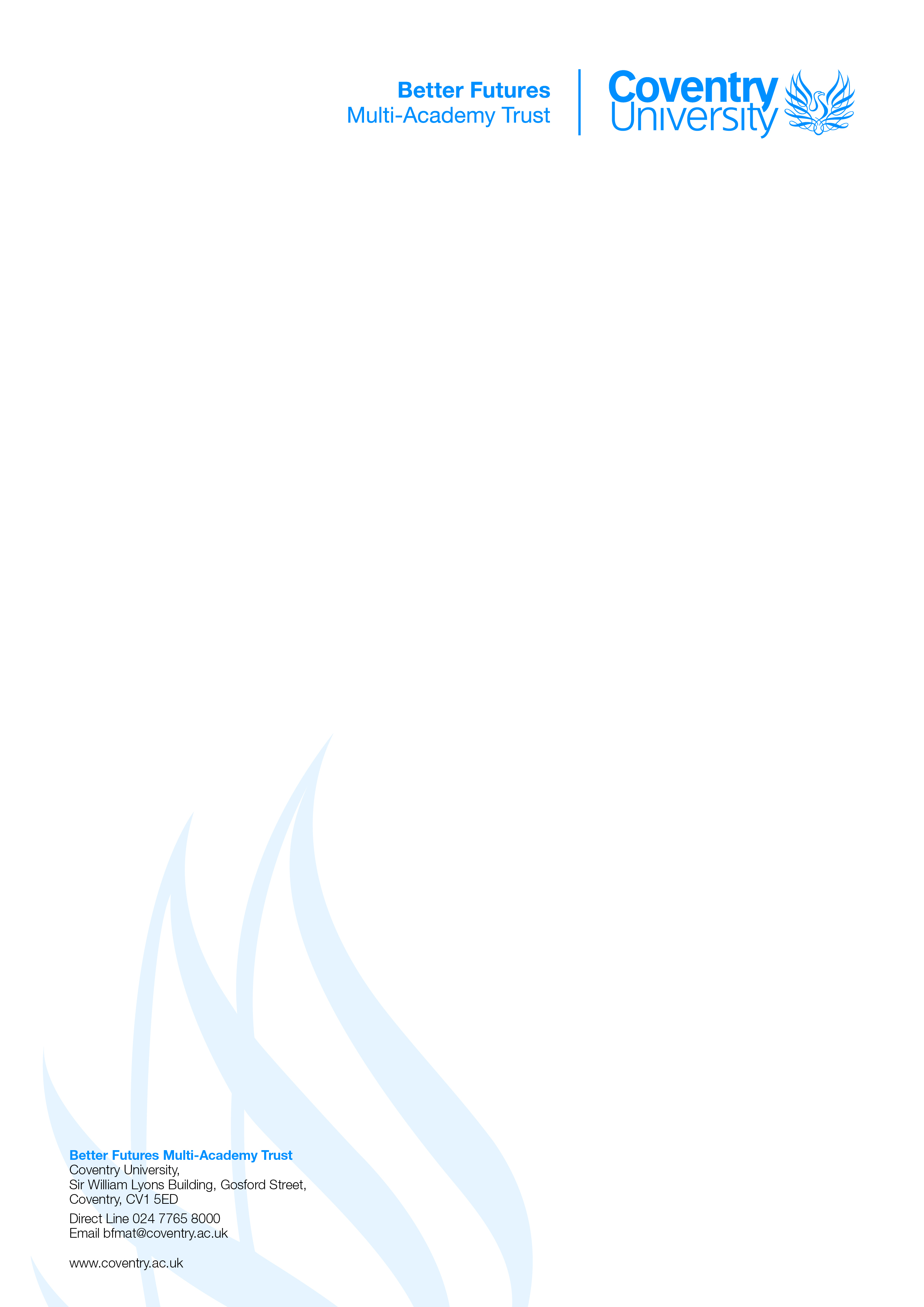 Application for employment: Please complete and return by email to personnel@kecnuneaton.ac.uk Post applied for	:	Teacher of Finance
Please name two people who may be approached for a reference connected with your work experience. One of these must be your present, or most recent, employer. References will be taken up if you are invited for interview. If you do not wish any referee to be contacted at this stage, please place an ‘X’ in the relevant box.Please indicate any dates when you will not be available for interview during the weeks following the closing date.Please give details of any work experience and personal skills you feel will be of interest to the selection panel.If applicable, please include details of unpaid or voluntary work. (If necessary, please continue on a separate sheet)I certify that the information given on this form is correct.		I understand that any wilful omission or falsification maylead to the disqualification of this application or dismissalif appointed to the post applied for.   Signed  _______________________________________________		Date  _____________________ The General Data Protection Regulation (GDPR) (Regulation (EU) 2016/679) and Data Protection Act 2018We will hold and process any personal data, including sensitive (special category) personal data, relating to you in accordance with our legal obligations, in the manner set out in the Privacy Notice for Staff, which can be found here https://kecnuneaton.ac.uk/wp-content/uploads/2018/05/Staff_Privacy.docx  The Privacy Notice for Staff does not form a part of your contract of employment.How did you hear about the vacancy? (eg. TES / Indeed / Colleague)________________________________________________________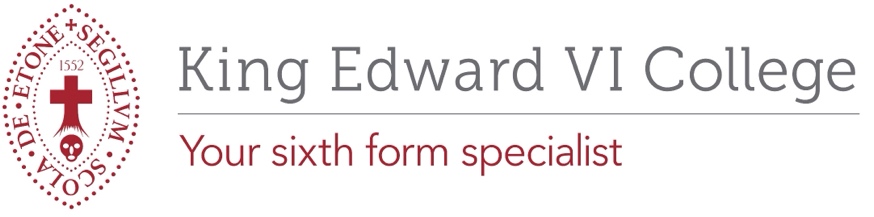 NOTICE TO APPLICANTS:CONVICTIONS AND ‘SPENT’ CONVICTIONS OF A CRIMINAL NATUREYou will appreciate that the organisations must be particularly careful to inquire into the character and background of applicants for appointments to posts involving contact with children under the age of 18.  It is therefore essential that, in making your application, applicants declare any pending criminal prosecutions they may have as well as any spent criminal convictions, cautions, reprimands and final warnings as defined under the Rehabilitation of Offenders Act 1974 (Exceptions) Order 1975.  The only exception to this requirement is that applicants do not need to disclose any ‘protected’ cautions or convictions as defined by The Rehabilitations of Offenders Act 1974 (Exceptions) Order 1975 (Amendment) (England and Wales) Order 2013.  Guidance and criteria about ‘protected’ spent convictions and cautions can be found on the Disclosure and Barring Service website.  Only when the conviction is relevant will criminal records be taken into account for recruitment purposes.  The fact that conviction(s) have been reported against you will not necessarily debar you from consideration for this appointment.You must, therefore, answer the question at the foot of this notice.In accordance with the recommendations of the Home Office, successful candidates for all posts where there is to be contact with children, will be the subject of a request to the Warwickshire Constabulary for a search by the Criminal Records Office via the Disclosure and Barring Service, regardless of the answer given to the question concerning convictions.Failure to answer the question on this notice may prevent further consideration of your application.  Acceptance of an offer of appointment will be deemed to be acceptance that such an investigation may take place.Applicants are warned that providing false information is a disciplinary matter and may result in summary dismissal.A copy of this notice may be sent to your referees.a) Do you have any cautions (including final warnings or reprimands) or convictions which are not ‘protected’ as defined by the Exceptions Order 1975 (as amended by the 2013 Exceptions Order) to the Rehabilitations of Offenders Act 1974?		     									 NO/YESb) If ‘Yes’ please give brief details of the offence, including the date of the conviction.  These must be submitted in a separate envelope marked ‘Confidential Disclosure’.Signed……….………………  Date ………………………………………….Post applied for …… ………………………………………………………….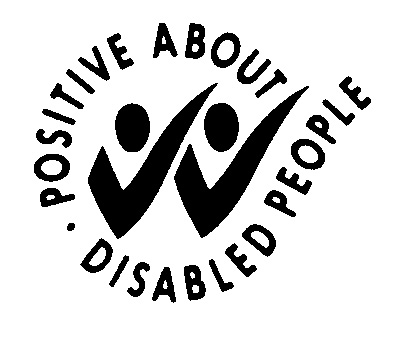 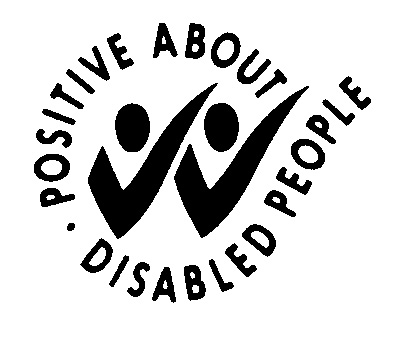 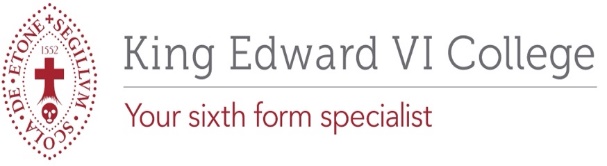 Equality & Diversity Monitoring formThe information given on this form is confidential and is purely for the purpose of monitoring equality and diversity to ensure all groups are treated fairly.  This form will be retained by the Personnel Department and will not be used by the interview panel when making the appointment.  Any candidates with a disability will be guaranteed an interview, if they meet the basic requirements of the post.Please complete and return in a separate envelope, together with your application form, if making postal applicationEthnic origin:  Please tick against one of the following: (The classification below of black and minority ethnic (BME) groups is in line with the 2001 census breakdown.Disability: Please tick against one of the following:Religion or belief: Please tick against one of the followingSexual Orientation: Please tick against one of the followingPlease indicate which media source you saw the position advertised in. Thank you for completing this formVacancy detailsPersonal detailsSurname  Forenames (s)  Permanent address  
Post Code  Preferred title (ie, Mr/Mrs/Ms/Miss/Prof/Dr)Telephone (daytime)  Telephone (evening)  Temporary address and dates (if applicable)E-mail  Are you legally eligible for employment in the UK? Do you require a work permit?If yes how long is your current work permit valid?YES/NO (Please delete as appropriate)NO/YES (Please delete as appropriate)National Insurance Number:Teacher’s Reference No: (if applicable):RefereesFirst refereeSecond refereeName Name Address Post Code Address  Post Code Telephone  Telephone E-mail  E-mail Position/Post title Position/Post title Post Applied for:        Teacher of Finance                       / No.                 (internal use only)Present employment (list current / most recent employer first)Name and Address:Post/Title: Salary: Other allowances:Date of commencement: Period of notice: Reason for change from current employer:Brief description of duties:All previous employment (most recent first, including unpaid and voluntary work)Frommth/yrTomth/yrEmployerPost/TitleSalary or GradeReason for leavingAvailability for interviewEducation and trainingFrom mth/yrTo mth/yrSchool, College, Polytechnic, University attendedQualification obtained including grade or stageDate passedDetails of other courses attended / Recent CPDFrom mth/yrTo mth/yrCourse title and organising bodySubjectsLength of courseMembership of professional bodiesName of professional bodyPresent grade or membershipWas entry gained through examination?If yes, please give dateRelevant experience and skillsPROTECTION OF CHILDREN: Disclosure of Criminal BackgroundThe College is committed to safeguarding and promoting the welfare of our students and expects all staff and volunteers to share in this commitment.  As a “Regulated Activity Institution” the College will check the Criminal background of those employees presently or potentially give them access to young adults.  As a consequence you will be required to provide details of any criminal record, and to give permission for checks of convictions and cautions to be made via an Enhanced Criminal Records Bureau disclosure check, before the commencement of employment with the College.HEALTH AND MEDICAL DETAILSDo you consider yourself to have a disability as defined in the ‘Equality Act 2010’           NO/YESPrior to formal appointment, the successful candidate will be required to complete a confidential statement of medical history and may be required to undergo a medical examination.DeclarationDeclarationDeclarationPost applied for:Age:16-25     26-34     35-44     45-54    55-64   65+ Gender:Male              Female              Prefer not to say Gender Identity (if appropriate)Do you present full or part time in a gender that differs from the gender assigned to you at birth?Yes    No   Prefer not to say Asian or Asian BritishBangladeshi IndianPakistaniAny other Asian background Please specify below if you wish..................................................................Mixed White and Black CaribbeanWhite and Black AfricanWhite and AsianAny other mixed backgroundPlease specify below if you wish.............................................................Black or Black BritishAfricanCaribbeanAny other Black backgroundPlease specify below if you wish..................................................................WhiteBritishEnglishIrishScottishWelshAny other White backgroundPlease specify below if you wish.............................................................Chinese or Other ethnic groupChineseAny other Please specify below if you wish..................................................................Prefer not to say              Do you consider yourself to have a disability under the Equality Act 2010?In the Act, a person has a disability if:they have a physical or mental impairment that has a substantial and long-term adverse effect on their ability to perform normal day-to-day activitiesFor the purposes of the Act, these words have the following meanings:'substantial' means more than minor or trivial'long-term' means that the effect of the impairment has lasted or is likely to last for at least twelve months (there are special rules covering recurring or fluctuating conditions)Yes                                No                                Prefer not to say       Please describe the nature of your disabilityThis information is provided for monitoring purposes only – if you need any reasonable adjustments in the interview process please advise and these can be arranged separately. No religionBaha’iBuddhistChristianHinduJainJewish Muslim Sikh OtherPlease specify below if you  wish…………………Prefer not to say  BisexualGay Woman/Lesbian      Prefer not to say             Gay Man/Homosexual                             Heterosexual/straight          